PROJETO DE LEI Nº            02             /2017“Dispõe sobre reposição salarial anual aos vencimentos dos Servidores da Câmara Municipal de Itaquaquecetuba, nos termos do Art. 37, Inciso X da CF, e dá outras providências” A CÂMARA MUNICIPAL DE ITAQUAQUECETUBA RESOLVE: Art. 1º - Os vencimentos dos Servidores da Câmara Municipal de Itaquaquecetuba ficam reajustados em 7,87% (sete vírgula e oitenta e sete por cento) conforme tabelas em anexo, que ficam fazendo parte desta lei, na conformidade do que assegura o Art. 37, Inciso X da Constituição Federal.Parágrafo Único – O reajuste que alude o caput deste Artigo, refere-se à inflação medida pelo Índice Nacional de Preços ao Consumidor Amplo (IPCA) do Instituto Brasileiro de Geografia e Estatística (IBGE), no período de 12 (doze) meses, que se encerrou em outubro de 2016.Art. 2º - As despesas decorrentes com a execução da presente Lei correrão por conta de verbas próprias do orçamento, suplementadas se necessário.Art. 3º - Esta Lei entra em vigor na data de sua publicação, retroagindo seus efeitos a 1º de fevereiro de 2017.Plenário Vereador Maurício Alves Braz, em 06 de fevereiro de 2017. Vereador Roberto Carlos do Nascimento TitoPresidenteVereadora Aparecida Barbosa da Silva Neves    Vereadora Maria Ap. M. R. da Fonseca	Secretária 					1ª Secretária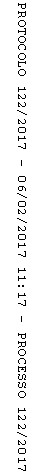 